        Daycare Menu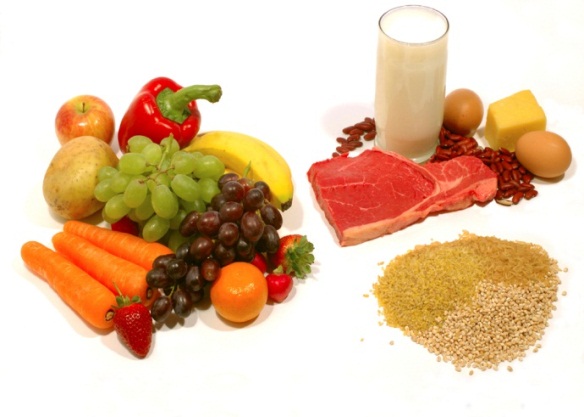 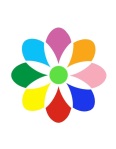 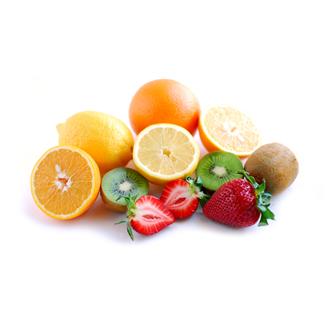                                    Our food are homemade and cooked using healthy & safe ingredients for children (no MSG)Week IMondayTuesdayWednesdayThursdayFridayWeek ICereal ‘n fresh milk   Chicken porridgeCereal ‘n fresh milkHavermouth w/ milkCerealWeek IRice + chicken nugget + tofu veggie soupFried rice + fish nuggetRice + meat macaroni veggie soup Spagetti bolognaiseNasi uduk + fried chicken + tempeWeek IFruit pudding Fresh fruit Fruit pudding  Fresh fruit Fruit pudding Week IBakpaoCake/BiscuitBakpaoCake/BiscuitBakpaoWeek 2MondayTuesdayWednesdayThursdayFridayWeek 2Cereal     Chicken porridgeCerealChicken porridgeCerealWeek 2Rice + chicken sweet stew w/ potatoRice + telur puyuh + veggie soupRice + chicken macaroni vegie soup Rice + fish nugget + vegie soupFried noodle + roasted chickenWeek 2Fruit pudding Fresh fruit Fruit pudding Fresh fruitFruit pudding Week 2BakpaoCake/BiscuitBakpaoCake/Biscuit Bakpao